Enquête
Parents d’élèves bilingues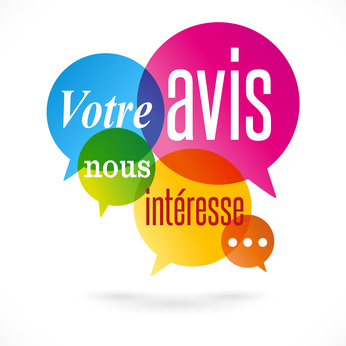 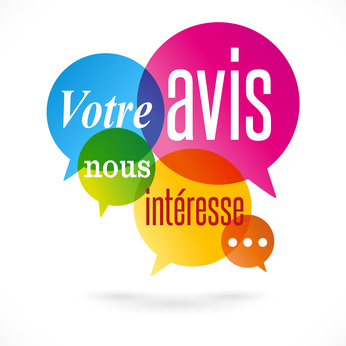 QUI SOMMES-NOUS ?Maman / Ama	Papa / Aita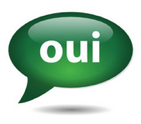 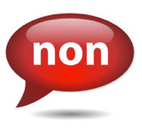 	 		Originaire du Pays Basque ?	 				On parle le basque à la maison :		 		de temps en temps	 		 		souvent	 	Combien de frères et/ou de sœurs sont en bilingue ?      En Primaire	      Au Collège	      Au LycéeMaman / Ama	Profession	Papa / Aita		Agriculteurs exploitants / Salariés			Artisans / Commerçants / Chefs d’entreprise			Cadres moyens - supérieurs			Employés			Ouvriers			Personnels de services			Professions libérales			Autres catégories	Maman / Ama	Papa / Aita• Pourquoi avons-nous choisi l’enseignement public bilingue
pour notre / nos enfant(s) ? plusieurs choix possibles		Autrefois on parlait le basque à la maison	
mais moi je ne le parle pas			Je ne suis pas originaire du Pays Basque	
mais je trouve que c’est important que
notre / nos enfant(s) apprenne(nt) le basque			Je sais qu’apprendre en plusieurs langues	
depuis le plus jeune âge présente des avantages
pour les autres apprentissages et pour
apprendre facilement d’autres langues			Ça pourra lui / leur servir plus tard	• Parmi les questions suivantes, quelles sont celles que vous vous êtes déjà posées ?
(voir les réponses sur http://www.ikasbi.com/bilinguisme/les-questions-de-parents/)		Pourquoi mon enfant a-t-il intérêt à entrer en maternelle	
bilingue basque-français dès son plus jeune âge ?			Quels sont les bénéfices de l’enseignement bilingue ?		Est-ce que le bilinguisme basque-français ne se fait pas	
au détriment du français ?		Quelles évaluations ont été faites ?			Pourquoi opter pour un enseignement français-basque	
plutôt que de l’anglais ?		Le modèle d’enseignement bilingue est-il réservé	
à une élite ?		Comment s’organise l’enseignement bilingue à l’école ?			Les parents d’élèves pouvant intégrer le bilingue doivent-ils	
nécessairement être bascophones ?	Nous ne parlons pas le basque, comment mon enfant	
de 4 ans qui démarre son apprentissage en basque, acceptera-t-il 
de n’entendre que du basque plusieurs heures tous les jours ?Maman / Ama	Papa / Aita	Mon enfant commence sa troisième année d’apprentissage	
en basque et il refuse de parler avec ses grands-parents ou celles et ceux qui s’adressent à lui en basque. Est-ce inquiétant ?	Comment suivre le travail de son enfant en basque et	
s’assurer de sa compréhension des leçons lorsqu’on n’est pas bascophone ?	Mon enfant a des devoirs en basque, est-ce normal ?		On dit parfois que la connaissance du basque peut aider	
l’enfant en français. Pourriez-vous expliquer de quelle façon ?	Est-ce que mon enfant sera capable de parler basque à la fin	
de l’école primaire ?	Pourquoi est-il important de continuer l’enseignement	
bilingue dans le secondaire ?	Parler et écrire en basque deviennent-ils vraiment utiles	
pour trouver du travail ?	Quel est le seuil d’ouverture d’une section bilingue ?		Quelle est la procédure administrative d’ouverture	
d’une section bilingue ?	Quels sont les obstacles rencontrés ?	• Avez-vous trouvé des réponses à ces questions …		plutôt auprès de l’équipe enseignante			plutôt à partir des informations 	
d’associations de parents d’élèves			les deux			nous n’avons pas trouvé de réponse satisfaisante		• L’association 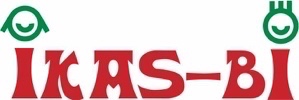 Maman / Ama	Papa / AitaRecevez-vous des informations concernant l’association par le biais de l’école ?		Oui – 2 à 3 fois par an 			Oui – 1 fois par an 			Non - jamais 	Ces informations qui vous sont transmises par le biais de l’école, vous paraissent-elles…		Utiles 			Peu utiles 			Inutiles car éloignées de vos préoccupations 	Afin d’améliorer cette communication, seriez-vous intéressé(e) par…		1 ou 2 réunions d’information par an	
au sein même de votre école / collège ? 			Une Appli pour l’aide aux devoirs ?			Des conférences de spécialistes	
du bilinguisme dans votre secteur 1 fois/an 		La mise en place de réseaux de parents par secteur			Autres      	• Échanges tranfrontaliers    Créés dans le cadre du programme transfrontalier de l’Eurorégion Akitania-Euskadi et grâce au dispositif d’échanges entre écoles (e-twinning…), renforcement des liens entre Iparralde et Hegoalde, leurs élèves, enseignant(e)s et familles afin de renforcer la pratique de l’euskara. 		Par le biais de l’école – échanges scolaires 			Directement mise en contact de familles 	• Souhaiteriez-vous participer à la vie (associative) d’  ?Maman / Ama	Papa / Aita	 		Si oui, vos coordonnées :      ………..................	 	
     ……………………………………………………………………………………………………………………………………………